2018
Stallion TenderUp for tender is a service to each of the following Stallions.  Write your tender bid in the box next to the stallion that you would like to bid on. You may bid on one or multiple services with this tender form.
If you have any queries regarding the Stallion Tender please call Gerard on 0427 329 504. Closes Sept 14th @ 5pmName: ____________________________________________________________________ 

Signed: ________________________________________ Date: ______________________ 

Address:___________________________________________________________________

Email:_____________________________________________________________________Phone No: ____________________________________To enter your tender bid you can complete this form and FAX to 03 5032 2511 or EMAIL to swanhill@hrv.org.au or POST to Swan Hill Trotting Club, Po Box 1758 Swan Hill, Vic 3585 (Ensure this form is received by 18 Sept)Conditions of Tender
The tender will close on Friday 14th of September 2018 at 5pm. All tenders must be at least 60% of the advertised service fee. All tender forms must be signed. The highest bidder will be the successful tenderer. In the case of a tied tender, a ballot will be conducted by the SHTC committee.  Tenders are for a 42-day positive test and all tenders are subject to a Live Foal Guarantee from the respective stud. Tenders are NOT pay on live foal. Frozen semen has live foal guarantee or money refunded if no live foal. Tenders are for the provision of semen only.  All other costs (eg. Agistment, vet fees, semen transport, etc.) will be the responsibility of the successful tenderer.  The winning tenderer must fulfil any Futurities criteria if they wish to be eligible. 
* Tennotrump service must be completed with Northern Rivers Veterinary Clinic.
Payment is required within 7 days of close of tender and is payable to the Swan Hill Trotting Club. If the successful tenderer has not paid within 14 days of close of tender the service will be offered to the next highest tender. 
Winning tenderers will be notified with a phone call and email of confirmation.Stallion Service FeeTender BidSEBASTIAN K – Trump Bloodstock $5,280$CENTURIAN ATM – Trump Bloodstock$3,000$WHAT THE HILL - Woodlands Stud$7,700SWEET LOU - Woodlands Stud $6,600$PEGASUS SPUR - Woodlands Stud$3,300USED TO ME – Haras Des Trotteurs$2,200DREAMCATCHER - Haras Des Trotteurs$2,200VINCENT - Alabar$4,950PEAK - Alabar$2,500YANKEE ROCKSTAR - Northern Rivers$1,650FOUR STARZZZ SHARK – Empire Stallion$5,000$ALDEBARAN EAGLE – Aldebaran Park$2,500$SKYVALLEY - Aldebaran Park$2,000$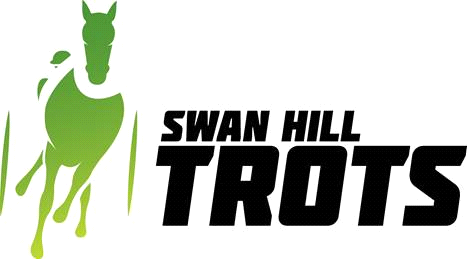 